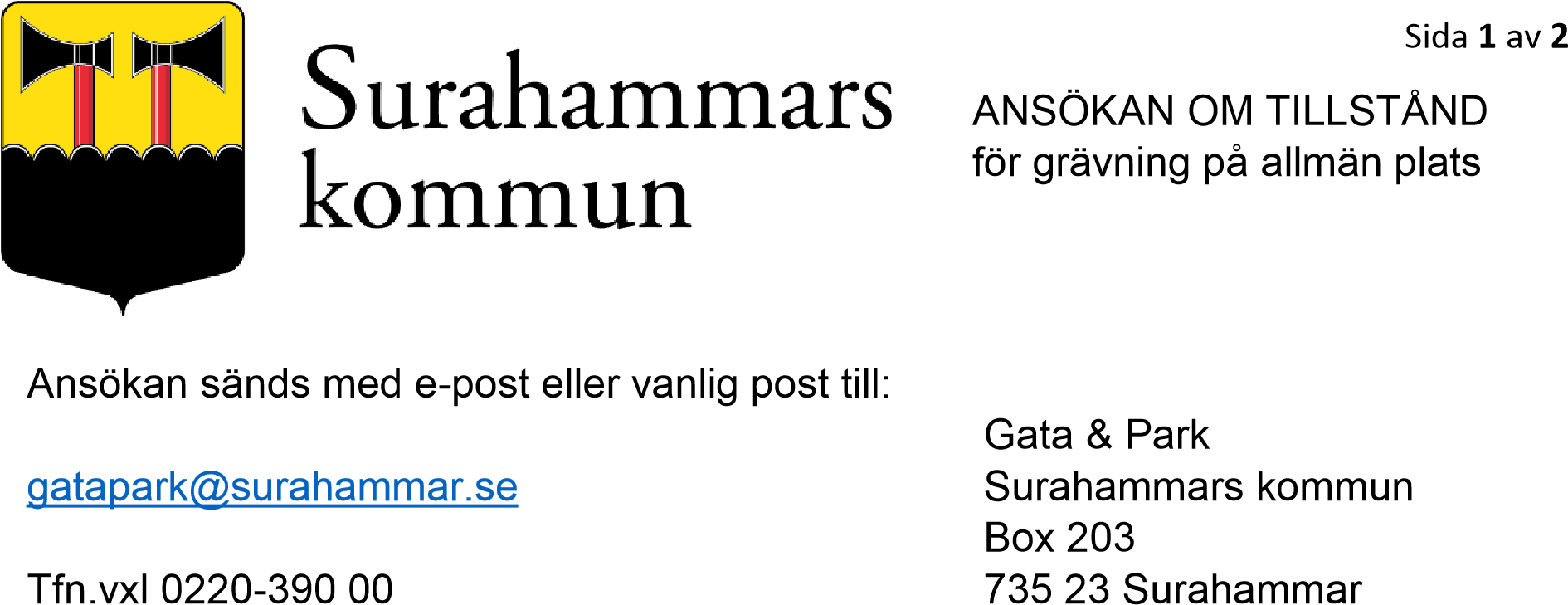 Det är sökanden eller dess entreprenörs ansvar att kontakt tas med andra ledningsägare t.ex. VA-enhet för utvisning av ledningar.  FYLLS I AV SÖKANDEN  Ärendenummer ledningskollen (obligatorisk uppgift)  FaktureringsinformationÖvriga upplysningar  FYLLS I AV KOMMUNEN  "Anvisningar för grävtillstånd i Surahammars kommun" ska tillämpas  Sökande företag/LedningsägareSökande företag/LedningsägareSökande företag/LedningsägareKontaktperson  Kontaktperson  Kontaktperson  E-post  E-post  E-post  E-post  E-post  Tfn nr  Adress  Adress  Adress  Adress  Adress  Adress  Arbetsplatsens adress  Arbetsplatsens adress  Arbetsplatsens adress  Arbetsplatsens adress  Arbetsplatsens adress  Arbetsplatsens adress  Arbetets art  Arbetets art  Arbetets art  Arbetets art  Arbetets art  Arbetets art  Arbetet beräknas pågå under tiden  Arbetet beräknas pågå under tiden  Arbetet beräknas pågå under tiden  Arbetet beräknas pågå under tiden  Arbetet beräknas pågå under tiden  Arbetet beräknas pågå under tiden  Ritningar bifogas (PDF-format om ansökan sker via e-post)  Ritningar bifogas (PDF-format om ansökan sker via e-post)  Ritningar bifogas (PDF-format om ansökan sker via e-post)  Ritningar bifogas (PDF-format om ansökan sker via e-post)  Ritningar bifogas (PDF-format om ansökan sker via e-post)  Ritningar bifogas (PDF-format om ansökan sker via e-post)  Ritningar bifogas (PDF-format om ansökan sker via e-post)  Ritningar bifogas (PDF-format om ansökan sker via e-post)  Ritningar bifogas (PDF-format om ansökan sker via e-post)  Ritningar bifogas (PDF-format om ansökan sker via e-post)  Datum  Datum  Underskrift (sökande)  Underskrift (sökande)  Namnförtydligande  Namnförtydligande  Utförare/ entreprenör  Ansvarig arb ledare  Ansvarig arb ledare  E-post  Tfn nr  Org.nr  Företagsnamn  Faktureringsadress  (Ifall E-Faktura fyll även i PEPPOL ID) Faktureringsadress  (Ifall E-Faktura fyll även i PEPPOL ID) Postnr Postort  Postnr Postort  Fakturamärkning  Fakturamärkning  Tillstånd medges under tiden  Tillstånd nr  Särskilda villkor:   TA-plan ska lämnas till Gata Park……...............................för godkännande.  Förbesiktning ska ske, kontakta Gata Park………............innan arbetet startas.  ..............................................................................................................................  ...................................................................................................................................   Datum  Underskrift  Namnförtydligande  